Pic-a-pix SolverBy Maayan ZehaviIntroductionWhat is a pic-a-pix puzzle?Pic-a-pix is a paint-by-number logic puzzle, in which cells in a grid must be colored or left blank according to numbers at the side of the grid in order to reveal a hidden picture.MotivationSolving logic puzzles is enjoyable most of the time, but once confronting an error or a dead-end situation, one might get frustrated. A little help in the shape of a hint, a glance at the erroneous marks or even just a validation of current progress may give one just the nudge he needs to happily accomplish the puzzle and reveal the desired hidden figure in the puzzle.Project GoalThe project goal is to provide several options of solution presentation and validation of a partially-solved puzzle. Course of actionGeneral StepsImage straightening, grid detection, grid completion, ‘solve’ and ‘attempt’ matrixes extraction, and presentation of the result according to the chosen revealing option.Method:Given: a partly-solved puzzle image, a solution image, number of rows and number of columns.Image straightening – done for both puzzle and solution imageCalculating Hough transformCalculating a score for grid fitting (namely horizontal and vertical lines) for specific degreesIteration I – degree ranges between -90:90 with jumps of 5, tolerance is 3 degreesYields a rough estimation of rotation degree, denoted ‘d1’Iteration II – degree ranges between d1-5:d1+5, tolerance is 1 degreeYields best rotation degree, denoted ‘d2’Rotation of the Image by d2 degreesBackground cropGrid fitting – done for both puzzle and solution imageBasic synchronization elements identifying:Horizontal and vertical lines via Hough transformKnown outlines and boundsGrid completion using:A Histogram of adjacent lines distancesKnown numbers of rows and columns Other calculations based on the synchronization elements‘attempt’ matrix extractionEstimating whether each square in the puzzle’s grid is marked or not‘solution’ matrix extractionEstimating whether each square in the solution’s grid is marked or notSolution presentationDetecting errors and unmarked squaresPlotting marks on original image according to the option chosenOff the record – an OCR attemptResizing the digits’ templates to estimated size according to the gridDefining search areas and the corresponding numbers’ rows or columnsCalculating Hough Transform of flipped templates (for each digit)Pick the best fit in each slotResultsInput:Output:ConclusionThe project turned out to be both rewarding and disappointing. Even after giving up on OCRing, the options offered by the code were very helpful to me.Also, with further improvements and fine-tuning, hopefully an autonomous solver is completely applicable.Solution image: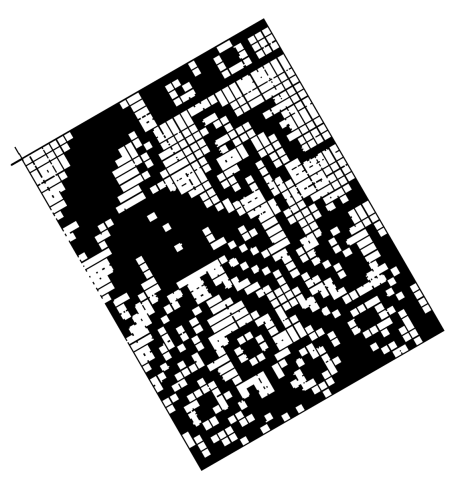 Puzzle image: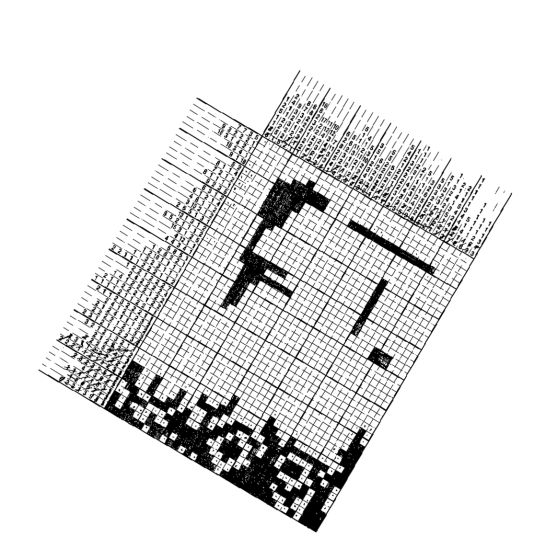 Dimension parameters:N = 35M = 45Hint :Show Solution: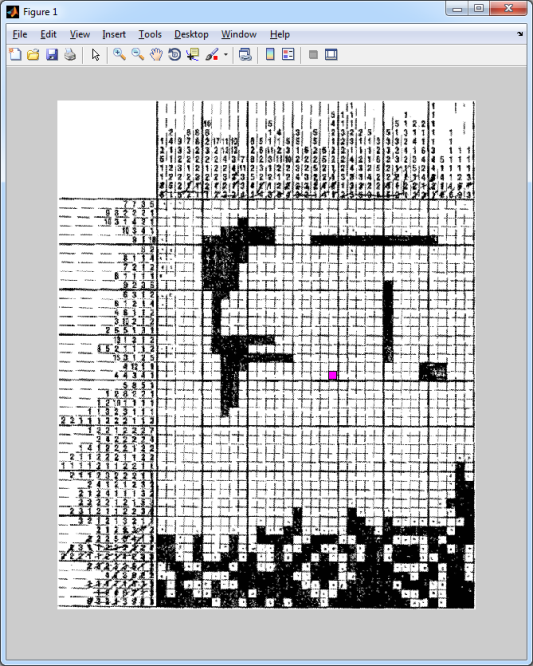 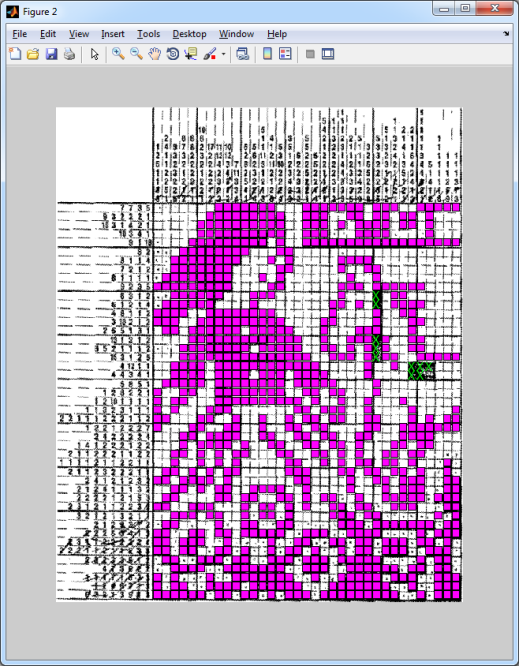 